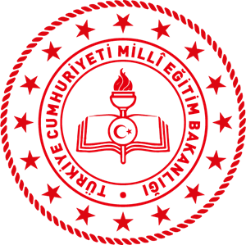 T.C.ALTINDAĞ KAYMAKAMLIĞIALTINDAĞ İLÇE MİLLİ EĞİTİM MÜDÜRLÜĞÜMERMERCİ SÜLEYMAN İLİK ANADOLU LİSESİ 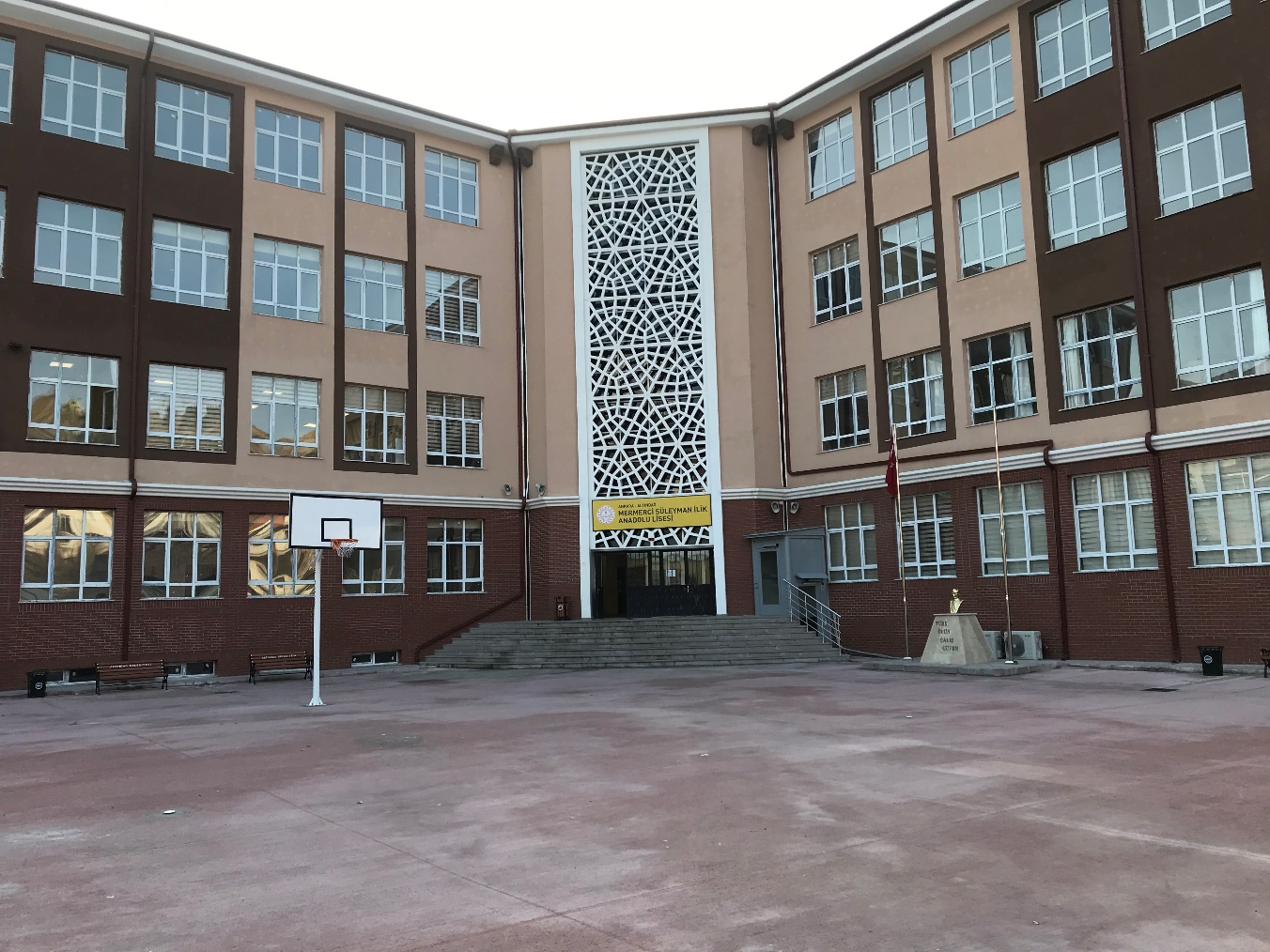 MERMERCİ SÜLEYMAN İLİK ANADOLU LİSESİ2019/2023 STRATEJİK PLANIANKARA 2019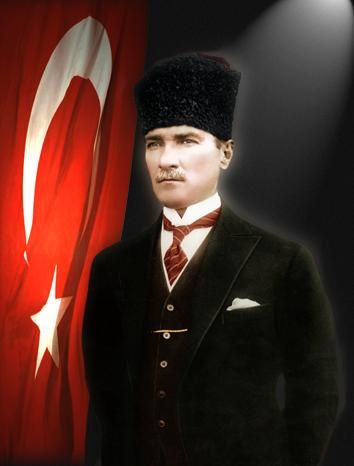 Okul genç beyinlere; insanlığa hürmeti, millet ve memleket sevgisini, şerefi, bağımsızlığı öğretir. Bağımsızlık tehlikeye düştüğü zaman onu kurtarmak için takip edilecek en uygun, en güvenli yolu öğretir. Memleket ve milleti kurtarmaya çalışanların aynı zamanda mesleklerinde birer namuslu uzman ve birer bilgin olmaları lazımdır. Bunu sağlayan okuldur.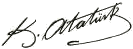 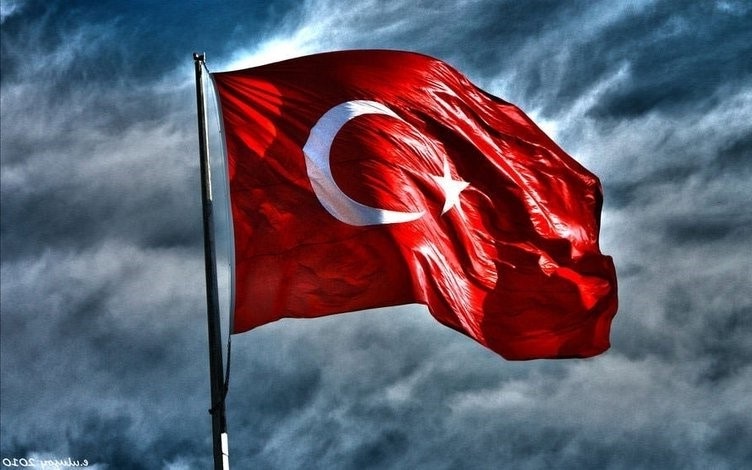 Gençliğe Hitabe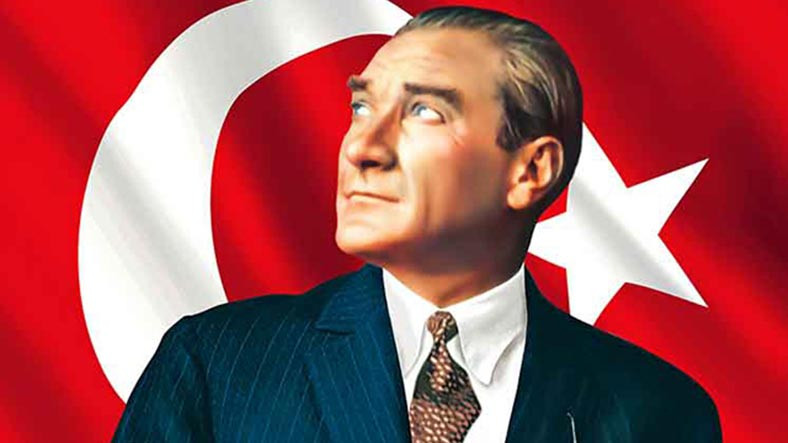 Ey Türk Gençliği!Birinci vazifen, Türk istiklâlini, Türk Cumhuriyetini, ilelebet, muhafaza ve müdafaa etmektir.Mevcudiyetinin ve istikbalinin yegâne temeli budur. Bu temel, senin, en kıymetli hazinendir. İstikbalde dahi, seni bu hazineden mahrum etmek isteyecek, dâhilî ve haricî bedhahların olacaktır. Bir gün, İstiklâl ve Cumhuriyeti müdafaa mecburiyetine düşersen, vazifeye atılmak için, içinde bulunacağın vaziyetin imkân ve şerâitini düşünmeyeceksin! Bu imkân ve şerâit, çok namüsait bir mahiyette tezahür edebilir. İstiklâl ve Cumhuriyetine kastedecek düşmanlar, bütün dünyada emsali görülmemiş bir galibiyetin mümessili olabilirler. Cebren ve hile ile aziz vatanın, bütün kaleleri zapt edilmiş, bütün tersanelerine girilmiş, bütün orduları dağıtılmış ve memleketin her köşesi bilfiil işgal edilmiş olabilir. Bütün bu şerâitten daha elim ve daha vahim olmak üzere, memleketin dâhilinde, iktidara sahip olanlar gaflet ve dalâlet ve hatta hıyanet içinde bulunabilirler. Hatta bu iktidar sahipleri şahsî menfaatlerini, müstevlilerin siyasi emelleriyle tevhit edebilirler. Millet, fakr ü zaruret içinde harap ve bîtap düşmüş olabilir.Ey Türk istikbalinin evlâdı! İşte, bu ahval ve şerâit içinde dahi, vazifen; Türk İstiklâl ve Cumhuriyetini kurtarmaktır! Muhtaç olduğun kudret, damarlarındaki asil kanda mevcuttur!Mustafa Kemal Atatürk                                                                                                   20 Ekim 1927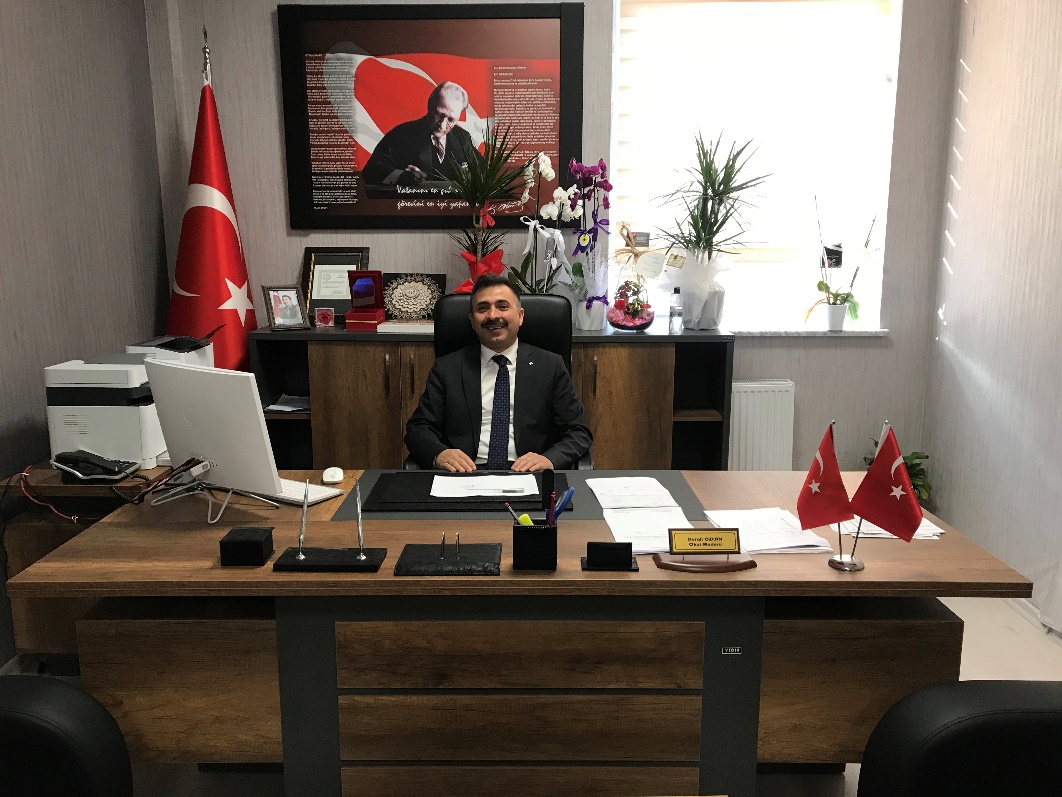 SUNUŞ           Çok hızlı gelişen, değişen teknolojilerle bilginin değişim süreci de hızla değişmiş ve başarı için sistemli  ve  planlı  bir  çalışmayı  kaçınılmaz  kılmıştır.  Sürekli  değişen  ve  gelişen  ortamlarda  çağın gerekleri  ile  uyumlu  bir  eğitim  öğretim  anlayışını  sistematik  bir  şekilde  devam  ettirebilmemiz, belirlediğimiz stratejileri en etkin şekilde uygulayabilmemiz ile mümkün olacaktır. Başarılı olmak da iyi bir planlama ve bu planın etkin bir şekilde uygulanmasına bağlı olacaktır. Okulumuz, daha iyi bir eğitim seviyesine ulaşmak düşüncesiyle sürekli yenilenmeyi ve kalite kültürünü kendisine ilke edinmeyi amaçlamaktadır. Bu bağlamda okul misyonumuz ve vizyonumuz  ülkemizin önde gelen kuruluşlarının ve okullarının misyon ve vizyonları incelenerek okul değerlerimiz ve ilkelerimiz doğrultusunda güncellenmiştir.Kalite kültürü oluşturmak adına eğitim ve öğretim başta olmak üzere insan kaynakları ve kurumsallaşma, sosyal-kültürel faaliyetler, alt yapı, toplum ve kurumlar arası ilişkileri kapsayan 2019-2023 stratejik planı hazırlanmıştır. Büyük önder Atatürk’ü örnek alan bizler; Çağa uyum sağlamış, çağı yönlendiren gençler yetiştirmek için kurulan okulumuz, geleceğimiz teminatı olan öğrencilerimizi daha iyi imkânlarla yetişip, düşünce ufku ve yenilikçi ruhu açık Türkiye Cumhuriyetinin çıtasını daha yükseklere taşıyan bireyler olması için öğretmenleri ve idarecileriyle özverili bir şekilde tüm azmimizle çalışmaktayız.Geniş katılımla oluşturulmuş bu planda emeği geçen bütün paydaşlarımıza teşekkür borçluyuz.	 Durali ÖZCAN 	Okul MüdürüBÖLÜM I: GİRİŞ ve PLAN HAZIRLIK SÜRECİ2019-2023 dönemi stratejik plan hazırlanması süreci Üst Kurul ve Stratejik Plan Ekibinin oluşturulması ile başlamıştır. Ekip tarafından oluşturulan çalışma takvimi kapsamında ilk aşamada durum analizi çalışmaları yapılmış ve durum analizi aşamasında paydaşlarımızın plan sürecine aktif katılımını sağlamak üzere paydaş anketi, toplantı ve görüşmeler yapılmıştır.Durum analizinin ardından geleceğe yönelim bölümüne geçilerek okulumuzun amaç, hedef, gösterge ve eylemleri belirlenmiştir. Çalışmaları yürüten ekip ve kurul bilgileri altta verilmiştir.STRATEJİK PLAN ÜST KURULUBÖLÜM II: DURUM ANALİZİDurum analizi bölümünde okulumuzun mevcut durumu ortaya konularak neredeyiz sorusuna yanıt bulunmaya çalışılmıştır. Bu kapsamda okulumuzun kısa tanıtımı, okul künyesi ve temel istatistikleri, paydaş analizi ve görüşleri ile okulumuzun Güçlü Zayıf Fırsat ve Tehditlerinin (GZFT) ele alındığı analize yer verilmiştir.Okulun Kısa Tanıtımı: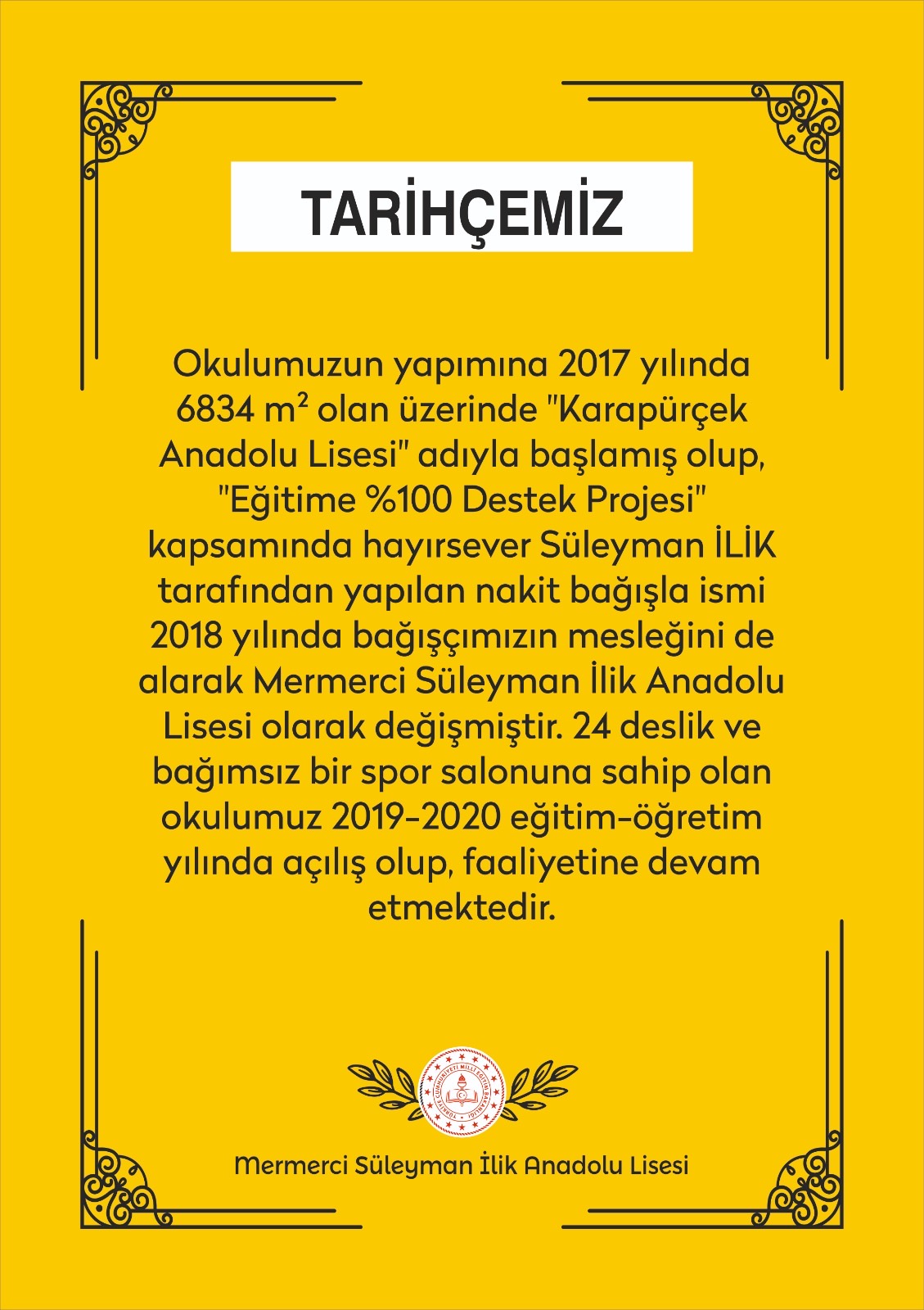 Okulun Mevcut Durumu: Temel İstatistiklerOkul KünyesiOkulumuzun temel girdilerine ilişkin bilgiler altta yer alan okul künyesine ilişkin tabloda yer almaktadır.Temel Bilgiler Tablosu- Okul Künyesi Çalışan BilgileriOkulumuzun çalışanlarına ilişkin bilgiler altta yer alan tabloda belirtilmiştir.Çalışan Bilgileri TablosuOkulumuz Bina ve AlanlarıOkulumuzun binası ile açık ve kapalı alanlarına ilişkin temel bilgiler altta yer almaktadır.Okul Yerleşkesine İlişkin BilgilerSınıf ve Öğrenci Bilgileri	Okulumuzda yer alan sınıfların öğrenci sayıları alttaki tabloda verilmiştir.Donanım ve Teknolojik KaynaklarımızTeknolojik kaynaklar başta olmak üzere okulumuzda bulunan çalışır durumdaki donanım malzemesine ilişkin bilgiye alttaki tabloda yer verilmiştir.Teknolojik Kaynaklar TablosuGelir ve Gider Bilgisi      Okulumuzun genel bütçe ödenekleri, okul aile birliği gelirleri ve diğer katkılarda dâhil olmak üzere gelir ve giderlerine ilişkin son yıl gerçekleşme bilgileri alttaki tabloda verilmiştir.PAYDAŞ ANALİZİKurumumuzun temel paydaşları öğrenci, veli ve öğretmen olmakla birlikte eğitimin dışsal etkisi nedeniyle okul çevresinde etkileşim içinde olunan geniş bir paydaş kitlesi bulunmaktadır. Paydaşlarımızın görüşleri anket, toplantı, dilek ve istek kutuları, elektronik ortamda iletilen önerilerde dâhil olmak üzere çeşitli yöntemlerle sürekli olarak alınmaktadır.Paydaş anketlerine ilişkin ortaya çıkan temel sonuçlara altta yer verilmiştir: *Genel Memnuniyet Grafiği;*Yukarıdaki veriler paydaş analiz anketlerinden elde edilen verilere göre oluşturulmuştur.Öğrenci Anketi Sonuçları:Öğrenci Görüş ve Değerlendirme GrafiğiÖğretmen Anketi Sonuçları:Öğretmen Görüş ve Değerlendirme GrafiğiVeli Anketi Sonuçları:Veli Görüş ve Değerlendirme GrafiğiGZFT (Güçlü, Zayıf, Fırsat, Tehdit) Analizi Okulumuzun temel istatistiklerinde verilen okul künyesi, çalışan bilgileri, bina bilgileri, teknolojik kaynak bilgileri ve gelir gider bilgileri ile paydaş anketleri sonucunda ortaya çıkan sorun ve gelişime açık alanlar iç ve dış faktör olarak değerlendirilerek GZFT tablosunda belirtilmiştir. Dolayısıyla olguyu belirten istatistikler ile algıyı ölçen anketlerden çıkan sonuçlar tek bir analizde birleştirilmiştir.Kurumun güçlü ve zayıf yönleri donanım, malzeme, çalışan, iş yapma becerisi, kurumsal iletişim gibi çok çeşitli alanlarda kendisinden kaynaklı olan güçlülükleri ve zayıflıkları ifade etmektedir ve ayrımda temel olarak okul müdürü/müdürlüğü kapsamından bakılarak iç faktör ve dış faktör ayrımı yapılmıştır.İçsel Faktörler Güçlü YönlerZayıf YönlerDışsal FaktörlerFırsatlarTehditlerGelişim ve Sorun AlanlarıGelişim ve sorun alanları analizi ile GZFT analizi sonucunda ortaya çıkan sonuçların planın geleceğe yönelim bölümü ile ilişkilendirilmesi ve buradan hareketle hedef, gösterge ve eylemlerin belirlenmesi sağlanmaktadır. Gelişim ve sorun alanları ayrımında eğitim ve öğretim faaliyetlerine ilişkin üç temel tema olan Eğitime Erişim, Eğitimde Kalite ve kurumsal Kapasite kullanılmıştır. Eğitime erişim, öğrencinin eğitim faaliyetine erişmesi ve tamamlamasına ilişkin süreçleri; Eğitimde kalite, öğrencinin akademik başarısı, sosyal ve bilişsel gelişimi ve istihdamı da dâhil olmak üzere eğitim ve öğretim sürecinin hayata hazırlama evresini; Kurumsal kapasite ise kurumsal yapı, kurum kültürü, donanım, bina gibi eğitim ve öğretim sürecine destek mahiyetinde olan kapasiteyi belirtmektedir.Gelişim ve sorun alanlarına ilişkin GZFT analizinden yola çıkılarak saptamalar yapılırken yukarıdaki tabloda yer alan ayrımda belirtilen temel sorun alanlarına dikkat edilmesi gerekmektedir.Gelişim ve Sorun Alanlarımız BÖLÜM III: MİSYON, VİZYON VE TEMEL DEĞERLEROkul Müdürlüğümüzün Misyon, vizyon, temel ilke ve değerlerinin oluşturulması kapsamında öğretmenlerimiz, öğrencilerimiz, velilerimiz, çalışanlarımız ve diğer paydaşlarımızdan alınan görüşler, sonucunda stratejik plan hazırlama ekibi tarafından oluşturulan Misyon, Vizyon, Temel Değerler; Okulumuz üst kurulana sunulmuş ve üst kurul tarafından onaylanmıştır.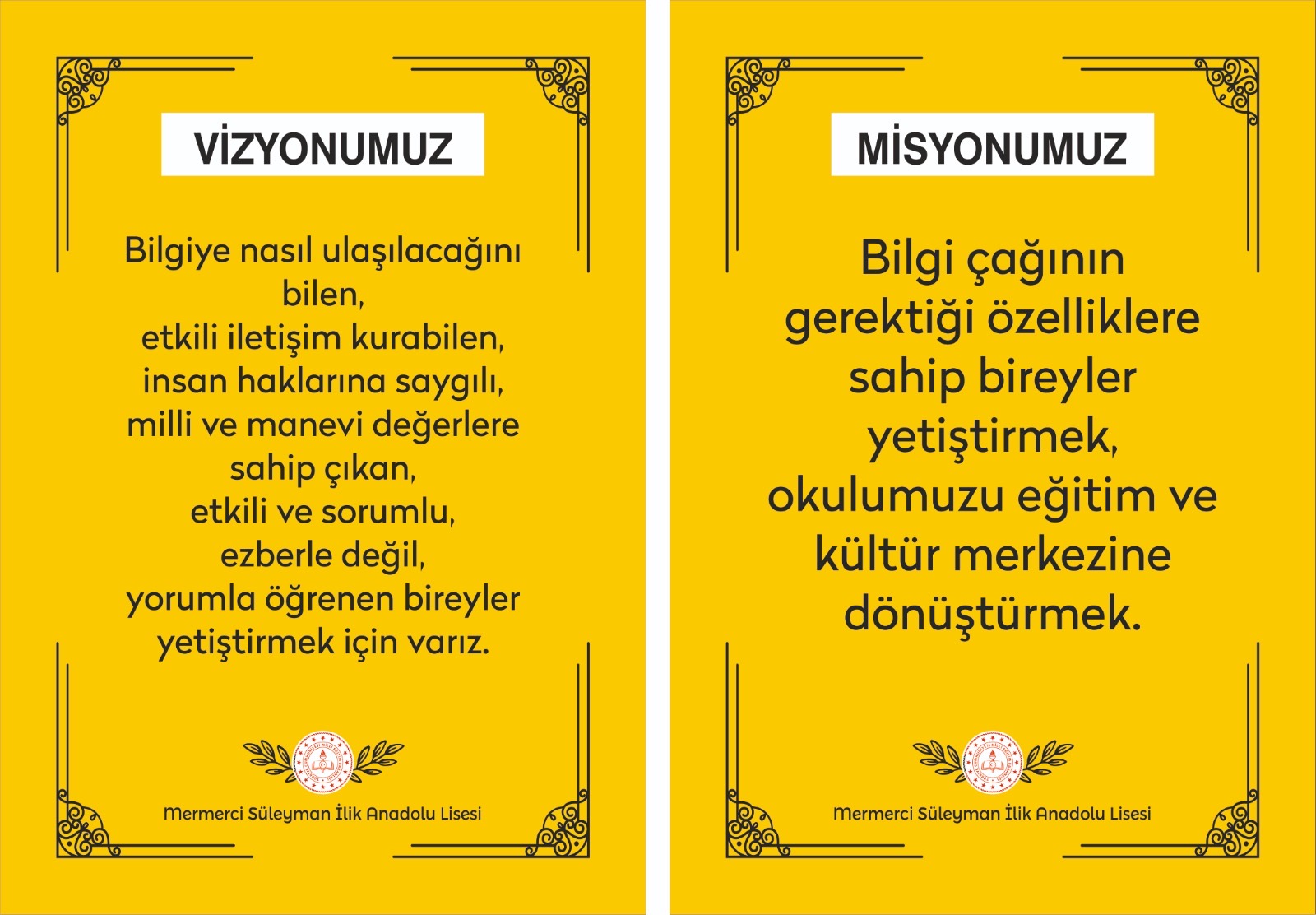 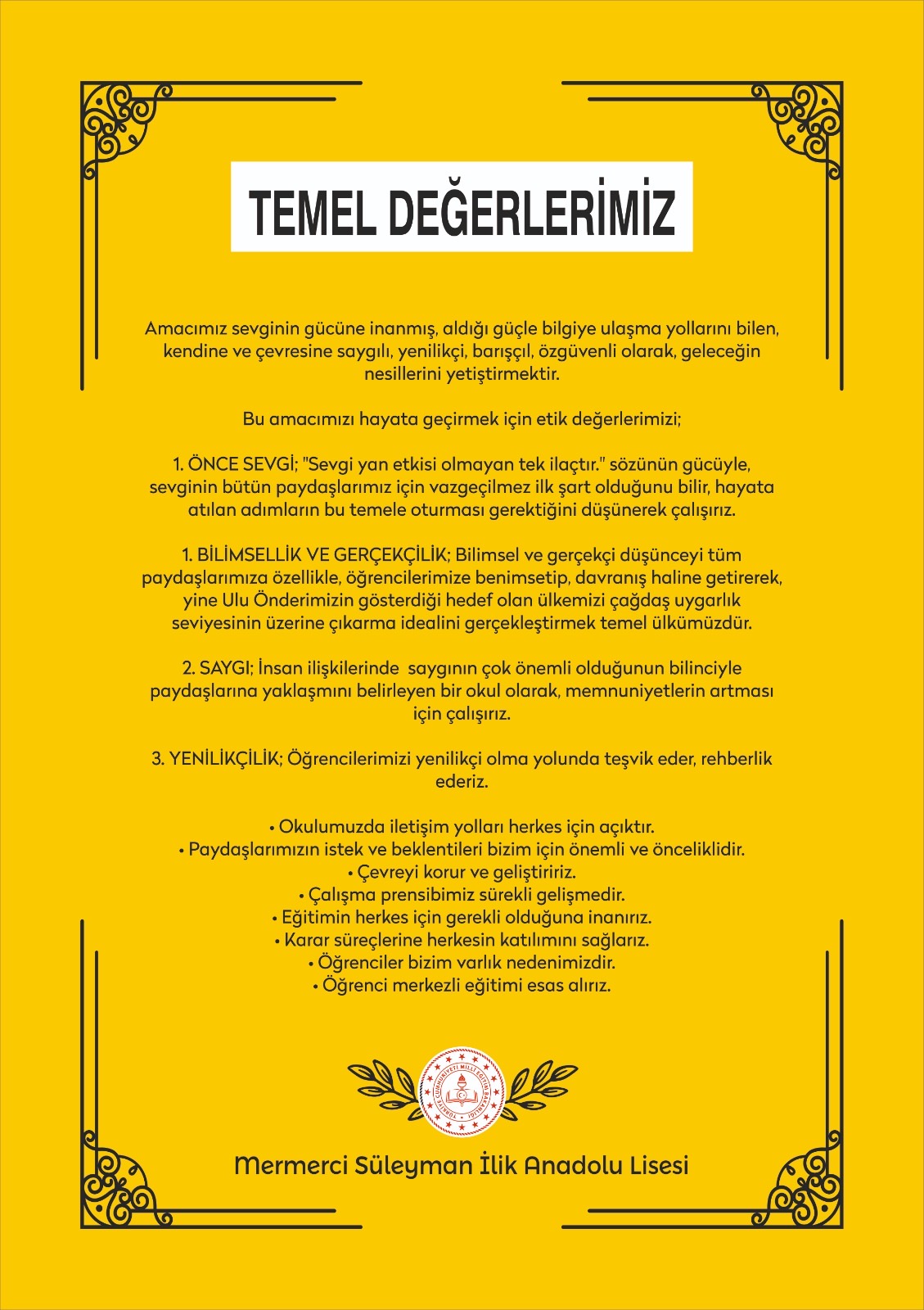 BÖLÜM IV: AMAÇ, HEDEF VE EYLEMLERTEMA I: EĞİTİM VE ÖĞRETİME ERİŞİMEğitim ve öğretime erişim okullaşma ve okul terki, devam ve devamsızlık, okula uyum ve oryantasyon, özel eğitime ihtiyaç duyan bireylerin eğitime erişimi, yabancı öğrencilerin eğitime erişimi ve hayat boyu öğrenme kapsamında yürütülen faaliyetlerin ele alındığı temadır.Stratejik Amaç 1: Bütün bireylerin eğitim ve öğretime adil şartlar altında erişmesini sağlamak.Stratejik Hedef 1.1: Plan dönemi sonuna kadar dezavantajlı gruplar başta olmak üzere, eğitim ve öğretimin her tür ve kademesinde katılım ve tamamlama oranlarını artırmak.Hedefin Mevcut Durumu	Bireylerin eğitim ve öğretime katılması ve tamamlaması, sosyal ve ekonomik kalkınmanın sürdürülebilmesinde önemli bir etken olarak görülmektedir. Bu nedenle eğitim ve öğretime katılımın artırılması ve eğitim hizmetinin bütün bireylere adil şartlarda sunulması gerekmektedir.Devamsızlığı en aza indirmek amacıyla ulaşımda servis imkânlarından faydalanarak devamsızlık en aza indirilmeye çalışılmış, maddi imkânı yetersiz olan öğrencilerin de servis ücretleri karşılanarak devamlılık konusundaki problemler çözülmeye çalışılmıştır. Öğrencilerin okula devamlılığını sağlamak için  Destekleme ve Yetiştirme Kurslarının açılması için gerekli planlama yapılmış ve uygulamaya konulmuştur.Performans GöstergeleriEylemlerTEMA II: EĞİTİM VE ÖĞRETİMDE KALİTENİN ARTIRILMASIEğitim ve öğretimde kalitenin artırılması başlığı esas olarak eğitim ve öğretim faaliyetinin hayata hazırlama işlevinde yapılacak çalışmaları kapsamaktadır. Bu tema altında akademik başarı, sınav kaygıları, sınıfta kalma, ders başarıları ve kazanımları, disiplin sorunları, öğrencilerin bilimsel, sanatsal, kültürel ve sportif faaliyetleri ile istihdam ve meslek edindirmeye yönelik rehberlik ve diğer mesleki faaliyetler yer almaktadır. Stratejik Amaç 2:Bütün bireylere ulusal ve uluslararası ölçütlerde bilgi, beceri, tutum ve davranışın kazandırılması ile girişimci, yenilikçi, yaratıcı, dil becerileri yüksek, iletişime ve öğrenmeye açık, öz güven ve sorumluluk sahibi sağlıklı ve mutlu bireylerin yetişmesine imkân sağlamak.Stratejik Hedef 2.1.  Bütün bireylerin bedensel, ruhsal ve zihinsel gelişimlerine yönelik faaliyetlere katılım oranını ve öğrencilerin akademik başarı düzeylerini artırmak.Stratejik Hedef 2.2.  Eğitimde yenilikçi yaklaşımlar kullanılarak bireylerin yabancı dil yeterliliğini ve uluslararası öğrenci/öğretmen hareketliliğini artırmak.Hedeflerin Mevcut Durumu2.1.Bireysel, bedensel, ruhsal ve zihinsel gelişimlerine yönelik aktiviteler öğrenciyi okula bağlamakta bu kurumun bir ferdi olmaktan dolayı mutlu etmektedir. Okulumuzda yapılan etkinliklere farklı öğrencilerin katılımı sağlanarak bireyin kendini geliştirmesine katkı sağlanacaktır. Her öğrenci farklı yeteneklere sahiptir asıl olan bu öğrencinin yeteneğini ortaya çıkarmak ve öğrencinin yeteneğini ortaya çıkarmasına yardımcı olmaktadır. Okulumuzda öğrencilerin farklı alandaki yeteneklerini sergilemesi için yıl boyu yapılan aktivitelerle izin verilmiştir.2.2.Okulumuzda önceden var olan dil sınıfının kapatılması okula olan talebi azaltmaktadır. İngilizce ve Almanca derslerinin olması her ne kadar öğrencilere avantaj sağlasa da bu alanlarda dil sınıfının olmaması dezavantajdır. Ayrıca okulumuzda bir proje ekibi oluşturulmuş, bu ekiple birlikte ulusal/uluslararası projelerde yer alma avantajı ortaya çıkmıştır. Performans GöstergeleriEylemlerStratejik Hedef 2.3.  Etkin bir rehberlik anlayışıyla, öğrencilerimizi ilgi ve becerileriyle orantılı bir şekilde üst öğrenime veya istihdama hazır hale getiren daha kaliteli bir kurum yapısına geçilecektir. Performans GöstergeleriEylemlerTEMA III: KURUMSAL KAPASİTEStratejik Amaç 3: Eğitim ve öğretim faaliyetlerinin daha nitelikli olarak verilebilmesi için okulumuzun kurumsal kapasitesi güçlendirilecektir. Stratejik Hedef 3.1.           Çalışan, Veli, Öğrenci memnuniyetlerini yükseltmek.Stratejik Hedef 3.2.Okulun tanınırlığını artırmak.Stratejik Hedef 3.3.           Okul hizmetlerinin etkin sunumunu sağlamak üzere insan kaynaklarının yapısını ve niteliğini geliştirmek.Stratejik Hedef 3.4.Plan dönemi sonuna kadar, belirlenen kurum standartlarına uygun eğitim ortamlarını tesis etmek; etkin, verimli bir mali yönetim yapısını oluşturmak.Stratejik Hedef 3.5.           Plan dönemi sonuna kadar etkin bir bilgi yönetimi sistemi oluşturmak ve okul hizmetlerinin sunumunda enformasyon teknolojilerinin etkinliğini artırmak.Hedeflerin Mevcut Durumu
3.1.Öğrencilerimize, velilere ve çalışanlara memnuniyet anketi yapılmış olup yapılan anketlerle eksiklikler tespit edilmiştir. 3.2.Rehberlik servisi ile sürekli iş birliği halinde bulunup çevre okulların okulumuza gelmeleri sağlandı. Okulumuz ve dersliklerimiz gezdirilip okulun tanınırlığı arttırıldı. Ayrıca çevre okullara okulumuzu tanıtan CD’ler gönderilerek okulumuzun tanınması sağlandı.        3.3.Öğretmenlerin hizmet içi alanda eğitim almak istedikleri konu başlıkları yapılan anket ile tespit edildi.        3.4.Öğrencilerin ders dinleme etkinliklerini daha verimli kılmak için sınıf içi ders araç ve gereçleri yenilendi ve çeşitlendirildi.(Sıralar, Dolaplar, Akıllı Tahta) 	3.5.Öğretmenlerin ve öğrencilerin okuldaki faaliyetler ile ilgili anında haberdar olması amacıyla enformasyon teknolojileri (SMS, Eposta, Web Sitesi) kullanılarak bilgilendirilmeleri sağlandı. Veli toplantıları sosyal etkinlikler ortak sınav tarihleri bu yolla duyuruldu.Performans GöstergeleriEylemlerV. BÖLÜM: MALİYETLENDİRME2019-2023 Stratejik Planı Faaliyet/Proje Maliyetlendirme TablosuVI. BÖLÜM: İZLEME VE DEĞERLENDİRMEOkulumuz Stratejik Planı izleme ve değerlendirme çalışmalarında 5 yıllık Stratejik Planın izlenmesi ve 1 yıllık gelişim planın izlenmesi olarak ikili bir ayrıma gidilecektir. Stratejik planın izlenmesinde 6 aylık dönemlerde izleme yapılacak denetim birimleri, il ve ilçe millî eğitim müdürlüğü ve Bakanlık denetim ve kontrollerine hazır halde tutulacaktır.Yıllık planın uygulanmasında yürütme ekipleri ve eylem sorumlularıyla aylık ilerleme toplantıları yapılacaktır. Toplantıda bir önceki ayda yapılanlar ve bir sonraki ayda yapılacaklar görüşülüp karara bağlanacaktır. EKLER: Paydaş analizi yapılırken aşağıda verilen anketlerden elde edilen verilerden yararlanılmıştır.Öğretmen Görüş ve Değerlendirme Anketi;Öğrenci Görüş ve Değerlendirme Anketi;Veli Görüş ve Değerlendirme Anketi;STRATEJİ GELİŞTİRME KURULUSTRATEJİ GELİŞTİRME KURULUSTRATEJİ PLANLAMA EKİBİSTRATEJİ PLANLAMA EKİBİAdı SoyadıUnvanıAdı SoyadıUnvanıDurali ÖZCANOkul MüdürüYeşimİPEKMd.Yrd/BaşkanYeşim İPEKMüdür YardımcısıEcevit ATEŞMatematik ÖğretmeniMüzeyyen KALINRehber           ÖğretmenYeşim ÇOLAKMatematik ÖğretmeniYalçın TELLİOkul Aile Birliği BaşkanıFatma TUĞRALTarih ÖğretmeniNuray ÇETİNMuhasip ÜyeSerdar SARAÇBeden Eğitimi ÖğretmeniYağmur UYGUNİngilizce ÖğretmeniÖzlem IRMAK YAYLA Biyoloji ÖğretmeniSeyfi TÜRKKimya Öğretmeniİli: ANKARAİli: ANKARAİli: ANKARAİli: ANKARAİlçesi: ALTINDAĞİlçesi: ALTINDAĞİlçesi: ALTINDAĞİlçesi: ALTINDAĞAdres: Başpınar mah. 1219 nolu sokak no:14 Altındağ/ANKARABaşpınar mah. 1219 nolu sokak no:14 Altındağ/ANKARABaşpınar mah. 1219 nolu sokak no:14 Altındağ/ANKARACoğrafi Konum (Link):Coğrafi Konum (Link):https://www.google.com/maps/@39.9704022,32.9186487,18.5zhttps://www.google.com/maps/@39.9704022,32.9186487,18.5zTelefon Numarası: 0312 351 69 850312 351 69 850312 351 69 85Faks Numarası:Faks Numarası:E- Posta Adresi:766243@meb.k12.tr766243@meb.k12.tr766243@meb.k12.trWeb sayfası adresi:Web sayfası adresi:http://mermercisuleymanilikal.meb.k12.tr/http://mermercisuleymanilikal.meb.k12.tr/Kurum Kodu:766243766243766243Öğretim Şekli:Öğretim Şekli:Tekli Tekli Okulun Hizmete Giriş Tarihi: 2019Okulun Hizmete Giriş Tarihi: 2019Okulun Hizmete Giriş Tarihi: 2019Okulun Hizmete Giriş Tarihi: 2019Toplam Çalışan Sayısı:Toplam Çalışan Sayısı:1616Öğrenci Sayısı:Kız108108Öğretmen SayısıKadın88Öğrenci Sayısı:Erkek9999Öğretmen SayısıErkek55Öğrenci Sayısı:Toplam2929Öğretmen SayısıToplam1313Derslik Başına Düşen Öğrenci Sayısı:Derslik Başına Düşen Öğrenci Sayısı:Derslik Başına Düşen Öğrenci Sayısı:34Şube Başına Düşen Öğrenci SayısıŞube Başına Düşen Öğrenci SayısıŞube Başına Düşen Öğrenci Sayısı34Öğretmen Başına Düşen Öğrenci SayısıÖğretmen Başına Düşen Öğrenci SayısıÖğretmen Başına Düşen Öğrenci Sayısı 17Şube Başına 30’dan Fazla Öğrencisi Olan Şube SayısıŞube Başına 30’dan Fazla Öğrencisi Olan Şube SayısıŞube Başına 30’dan Fazla Öğrencisi Olan Şube Sayısı6Öğrenci Başına Düşen Toplam Gider Miktarı:Öğrenci Başına Düşen Toplam Gider Miktarı:Öğrenci Başına Düşen Toplam Gider Miktarı:250 TLÖğretmenlerin Kurumdaki Ortalama Görev SüresiÖğretmenlerin Kurumdaki Ortalama Görev SüresiÖğretmenlerin Kurumdaki Ortalama Görev Süresi1 yılUnvanErkekKadınToplamOkul Müdürü ve Müdür Yardımcısı112Branş Öğretmeni4610Rehber Öğretmen-11İdari Personel---Yardımcı Personel-22Güvenlik Personeli-11Toplam Çalışan Sayıları51116Okul BölümleriOkul BölümleriÖzel AlanlarVarYokOkul Kat Sayısı5Çok Amaçlı SalonXDerslik Sayısı29Çok Amaçlı SahaXDerslik Alanları (m2)52 m2KütüphaneXKullanılan Derslik Sayısı6Fen LaboratuvarıXŞube Sayısı6Bilgisayar LaboratuvarıXİdari Odaların Alanı (m2)30 m2İş AtölyesiXÖğretmenler Odası (m2)54 m2Beceri AtölyesiXOkul Oturum Alanı (m2)2000 m2PansiyonXOkul Bahçesi (Açık Alan) (m2)4200 m2Okul Kapalı Alan (m2)2000 m2Sanatsal, bilimsel ve sportif amaçlı toplam alan (m2)650 m2Kantin (m2)108 m2Tuvalet Sayısı62SINIFIKızErkekToplamSINIFIKızErkekToplam9/A1618349/B1718359/C1619359/D1619359/E1717349/F171734TOPLAM10899207Akıllı Tahta Sayısı0TV Sayısı3Masaüstü Bilgisayar Sayısı5Yazıcı Sayısı5Taşınabilir Bilgisayar Sayısı1Fotokopi Makinası Sayısı2Projeksiyon Sayısı2İnternet Bağlantı Hızı100 MbGelir MiktarıGider Miktarı2019Okul Aile Birliği/Genel Bütçe65006500Personel Maaş+Ek Ders--Faturalar7800078000Toplam7750077500S.NANKET SORULARIOlumluOlumsuz1İhtiyaç duyduğumda okul çalışanlarıyla rahatlıkla görüşebiliyorum79,80%20,20%2Okul müdürü ile ihtiyaç duyduğumda rahatlıkla konuşabiliyorum75,00%25,00%3Okulda rehberlik servisinden yeterince yararlanabiliyorum44,30%55,70%4Okula ilettiğim öneri ve isteklerimiz dikkate alınır50,30%49,70%5Okulda kendimi güvende hissediyorum80,00%20,00%6Okulda öğrencilerle ilgili alınan kararlarda bizlerin görüşleri alınır88,00%12,00%7Öğretmenler yeniliğe açık olarak derslerin işlenişinde çeşitli yöntemler kullanmaktadır76,00%24,00%8Derslerde konuya göre uygun araç gereçler kullanılmaktadır33,00%67,00%9Teneffüslerde ihtiyaçlarımı giderebiliyorum59,90%40,10%10Okulun içi ve dışı temizdir50,00%50,00%11Okulun binası ve diğer fiziki mekânlar yeterlidir51,90%48,10%12Okul kantininde satılan malzemeler sağlıklı ve güvenlidir55,00%45,00%13Okulumuzda yeterli miktarda sanatsal ve kültürel faaliyetler düzenlenmektedir.33,00%67,00%S.NANKET SORULARIOlumluOlumsuz1Okulumuzda alınan kararlar, çalışanların katılımıyla alınır73,00%27,00%2Kurumdaki tüm duyurular çalışanlara zamanında iletilir.100,00%00,00%3Her türlü ödüllendirmede adil olma, tarafsızlık ve objektiflik esastır.91,10%08,90%4Kendimi, okulun değerli bir üyesi olarak görürüm.87,00%13,00%5Çalıştığım okul bana kendimi geliştirme imkânı tanımaktadır.83,00%17,00%6Okul, teknik araç ve gereç yönünden yeterli donanıma sahiptir.33,20%66,80%7Okulda çalışanlara yönelik sosyal ve kültürel faaliyetler düzenlenir.71,80%29,20%8Okulda öğretmenler arasında ayrım yapılmamaktadır.100,00%00,00%9Okulumuzda yerelde ve toplum üzerinde olumlu etki bırakacak çalışmalar yapmaktadır.80,20%19,80%10Yöneticilerimiz, yaratıcı ve yenilikçi düşüncelerin üretilmesini teşvik etmektedir.100,00%00,00%11Yöneticiler, okulun vizyonunu, stratejilerini, iyileştirmeye açık alanlarını vs. çalışanlarla paylaşır87,00%13,00%12Okulumuzda sadece öğretmenlerin kullanımına tahsis edilmiş yerler yeterlidir.67,00%33,00%13Alanıma ilişkin yenilik ve gelişmeleri takip eder ve kendimi güncellerim.89,30%10,70%S.NANKET SORULARIOlumluOlumsuz1İhtiyaç duyduğumda okul çalışanlarıyla rahatlıkla görüşebiliyorum95,00%05,00%2Bizi ilgilendiren okul duyurularını zamanında öğreniyorum77,40%22,60%3Öğrencimle ilgili konularda okulda rehberlik hizmeti alabiliyorum34,00%66,00%4Okula ilettiğim istek ve şikâyetlerim dikkate alınıyor76,50%23,50%5Öğretmenler yeniliğe açık olarak derslerim işlenişinde çeşitli yöntemler kullanmaktadır.81,00%19,00%6Okulda yabancı kişilere karşı güvenlik önlemleri alınmaktadır.79,00%21,00%7Okulda bizleri ilgilendiren kararlarda görüşlerimiz dikkate alınır.62,70%37,30%8E okul veli bilgilendirme sistemi ile okulun internet sayfasını düzenli olarak takip ediyorum.27,00%63,00%9Çocuğumun okulunu sevdiğini ve öğretmenleriyle iyi anlaştığını düşünüyorum.64,00%36,00%10Okul teknik araç gereç yönünden yeterli donanıma sahiptir.38,00%62,00%11Okul her zaman temiz ve bakımlıdır.72,50%27,50%12Okul binası ve diğer fiziki mekânlar yeterlidir.33,00%67,00%13Okulumuzda yeterli miktarda sanatsal ve kültürel faaliyetler düzenlenmektedir.38,50%61,50%ÖğrencilerÖğrencilerin okul devamlılıkları yüksek olması,Teknoloji kullanımlarının iyi olması.ÇalışanlarAkademik anlamda güçlü, Etik değerlere önem veren,Yeniliğe ve gelişime açık, teknolojik gelişmeleri takip eden,Deneyimli,Mesleğini seven ve dinamik,Alanına hâkim öğretmen kadrosunun olması.Rehberlik servisinin yaşanan sorunlara zamanında müdahale etmesi,Temizlik görevli sayısının yeterli olması,Velilerİletişime açık,Eğitimcilere saygılı,Okuldaki eğitim ve sosyal faaliyetleri destekleyen,Bina ve YerleşkeYeni ve Öğrencilerin tüm ihtiyaçlarına uygun,Spor Salonunun olması,Geniş bir bahçesinin olması,Çok katlı olması, Bina tahliyesi için çift giriş çıkışın olması,DonanımSpor Salonu olması,Laboratuvarın olması,Kütüphane olması,Spor alanlarının olması,BütçeÖdenek kullanımıYönetim SüreçleriDevam-devamsızlık takibinin zamanında yapılması,Boş derslerin nöbetçi öğretmenler tarafından doldurulmasının sağlanması,Öğrencilerin törenlere katılımının sağlanması,Ulaşılabilir bir konumda olması,Duyuruların zamanında paylaşılması,Öğrencilerin katıldığı çalışmaların desteklenmesi,Öğretmenlerin katılacağı hizmet içi eğitimlerin desteklenmesi,İletişim SüreçleriÖğretmen öğrenci iletişiminin,Öğretmen-veli iletişiminin güçlü olmasıÖğrencilerOkuma kültürünün zayıf olması,Verimli ders çalışma yöntemleri konusunda zayıf olmaları,Etkili dinleme, derse katılım gibi yetilerinin zayıf olması,Öğrenci kapasitelerinin eşit dağılım göstermemesi,Hazırbulunuşluk düzeylerinin yetersiz olması,Kariyer planlaması yapamamaları,Zaman yönetimi, görev sorumluluğu gibi konularda yetersiz olmaları,Bulundukları gelişim dönemlerinin olumsuz etkilere karşı hazırlıksız olmaları,Akran zorbalığına maruz kalmaları,Sosyal medyayı kontrolsüz kullanmaları,Dilek ve şikayet kutusunun aktif kullanılmaması,ÇalışanlarÖğretmen sayısının yetersiz olması,Ücretli öğretmenlerin görevlendirilmesi,Rehber öğretmen sayısının okul mevcuduna oranla yetersiz kalması,Rehberlik servisinde erkek rehber öğretmeninin olmaması,VelilerBazı velilerin yapılan toplantılara katılımlarının yetersiz olması,Velilerin okulu maddi ve manevi yönden desteklemelerinin yetersiz kalması,Velilerin öğrencilerin gelişim düzeyine uygun davranamamasından kaynaklı iletişim problemleri yaşamaları.Bina ve YerleşkeYeni bir yapı olması nedeni ile eksikliklerin henüz giderilememesi,Öğrenci sayısına göre okul kapasitesinin düşük olması,Kantinin yetersiz olması,DonanımTeknolojik olarak güncellenmemesi,Fotokopinin sınırlı olması,Spor donanımlarının eksik olması,Laboratuvarın faaliyete geçememesi,Kütüphanenin faaliyete geçememesi,Konferans salonunun faaliyete geçememesi,Kapalı spor salonunun faaliyete geçememesi,BütçeOkula ayrılan bütçenin yetersiz olması,Yapılan bağış miktarlarının az olmasıYönetim SüreçleriÖğretmenlerin motivasyonunu arttırmak amaçlı ödül kriterlerinin olmaması ve ödüllendirmenin yapılmaması,İletişim SüreçleriOkul tanıtımının yeterli olmaması,Dilek ve şikâyet kutusu konusunda bilgilendirmenin yapılmaması.PolitikÖncelikle bakanlık, il, ilçe stratejik planları incelendi, okulumuzun yasal yükümlülükleri, personelimizin hak ve sorumlulukları belirlendi, gerekli kurul ve komisyonlar oluşturuldu. Yeni öğretim programlarının benimsendiği, öğrenci merkezli eğitime önem verildiği, okul personelimizin genç, dinamik ve istekli olduğu tespit edildi.Öğrenci velilerimizin genelde çok duyarlı, ilgili, istekli oldukları, okul aile birliği ile işbirliği içinde oldukları, okulumuzun ihtiyacında mümkün olduğu kadar yanımızda oldukları görüldü.Okulumuz ile ilgili yapılan çalışan – öğrenci- veli ve toplum memnuniyet anketlerinin ümit verici olduğu tespit edilmiştir.EkonomikVeli profilimiz genel olarak memur ve işçilerden oluşmakta olup, orta düzey gelir grubundadır. Velilerimizin sosyo-ekonomik düzeylerini belirlemek için 9. sınıfa kaydolan öğrencilerimize her yıl düzenli olarak anket uygulanmaktadır.Okulumuzun okul-aile birliği ve kantin kirası az da olsa düzenli gelir kaynaklarıdır. Bakanlığımızca her yıl düzenli olarak genel bütçeden okulumuz ihtiyaçları için ödenek geldiği görülmektedir.SosyolojikBölge insanı dışarıdan gelen memur velilerinin katkıları ile de eğitimin önemini kavramış olup, çocuklarını okutmanın çabası içine girmişlerdir.Aşırı bir göç hareketliliğinin olmamasına rağmen, bölgemize gelen ve giden memur velilerimiz ve çalışmak amaçlı gelen işçi velilerimiz eğitimimizi olumlu yönde etkilemektedirler.TeknolojikTeknolojide yaşanan hızlı gelişim ve bu gelişime paralel olarak oluşan yeniliklerin toplum tarafından benimsenmesi ile, teknolojinin gelişmesiyle yeni öğrenme ve etkileşim, bilgilere erişim, olanakları artmaktadır.Eğitim sistemimizde e-devlet, e-okul, EBA uygulamalarından olumlu yönde faydalanılmaktadır.Mevzuat-YasalMevzuat ve yasal çerçevenin düzenli olarak, ihtiyaca göre güncellenmesi olumlu etki oluşturmaktadır.EkolojikOkulun yerleşim olarak ana caddeden uzak mahalle arasında olmasından dolayı güvenlik, gürültü vb eğitimi engelleyici durumların en az düzeyde olması olumlu bir ortam oluşturmaktadır.Okul yerleşkesinin geniş bir alana yayılarak oluşturulması sosyo-kültürel ve sportif faaliyetler açısından avantaj sağlamaktadır.Okulun etrafında yüksek katlı binaların olmaması olumlu bir öğrenim ortamı sağlamaktadır.PolitikDers müfredatlarının sürekli değişmesinden dolayı okulumuzdaki öğretim süreçlerinde sıkıntılar yaşanmaktadır.Resmi yazışmaların fazla olması eğitim-öğretim süreçlerine ayrılan zamanı daraltmaktadır.Öğretmenlere yönelik hizmet içi eğitim faaliyetlerinin yetersiz olması ve zaman planlamasının iyi yapılamaması öğretmen katılım sayısını azaltmaktadır.Fatih projesi kapsamında yüz yüze yapılan eğitim faaliyetlerinin yetersiz olması sebebiyle öğretmenlerin EBA gibi interaktif ortamları kullanma olanakları sınırlanmaktadır.Eğitim-öğretim faaliyetlerinde öğretmenin karar alma süreçlerine dâhil edilmemesi eğitimdeki problemlerin çözümünde öğretmenin etkinliğini azaltmaktadır.EkonomikYeterli bütçe olmamasından dolayı okul ihtiyaçları tam olarak giderilememektedir.SosyolojikBölge şartları, işsizlik, sosyalleşme, geleneklerden uzaklaşma, kültürel değerlerimizdeki değişim gibi nedenlerden dolayı parçalanmış, bölünmüş, bozulmuş aile yapılarında artış gözlenmektedir.TeknolojikTeknolojideki bu hızlı gelişim ve yenilikler, kullanım amacına göre tehditler içermekte ve kötü alışkanlıklar da kazandırmaktadır. Çevremizdeki bazı internet salonları bilinçsizce kullanılmaktadır.Mevzuat-YasalYönetmeliklerin sık değişmesi adaptasyon sürecini kısalttığı için uygulamada aksaklıklara neden olmaktadır.EkolojikAltınpark’a yakın olmasından dolayı eğitim öğretim saatleri içerisinde öğrenciler için cazip bir yer olarak görülmesi,Okula yakın kafelerin bulunması, öğrenci devamsızlığının artmasına ve eğitim-öğretimin aksamasına sebep olmaktadır.Eğitime ErişimEğitimde KaliteKurumsal KapasiteOkullaşma OranıAkademik BaşarıKurumsal İletişimOkula Devam/DevamsızlıkSosyal, Kültürel ve Fiziksel GelişimKurumsal YönetimOkula Uyum, OryantasyonSınıf TekrarıBina ve YerleşkeÖzel Eğitime İhtiyaç Duyan Bireylerİstihdam Edilebilirlik ve YönlendirmeDonanımYabancı ÖğrencilerÖğretim YöntemleriTemizlik, HijyenHayat boyu ÖğrenmeDers araç gereçleriİş Güvenliği, Okul GüvenliğiTaşıma ve servis1.TEMA: EĞİTİM VE ÖĞRETİME ERİŞİM1.TEMA: EĞİTİM VE ÖĞRETİME ERİŞİM1Ortaöğretimde okullaşma2Ortaöğretimde devamsızlık3Ortaöğretimde örgün eğitimin dışına çıkan öğrenciler4Zorunlu eğitimden erken ayrılma5Öğrenci bursları6Bazı okul türlerine yönelik olumsuz algı7Öğrencilere yönelik oryantasyon faaliyetleri8Yükseköğretime katılım9Hayat boyu öğrenmeye katılım10Özel eğitime ihtiyaç duyan bireylerin uygun eğitime erişimi11Hayat boyu öğrenmenin tanıtımı2.TEMA: EĞİTİM VE ÖĞRETİMDE KALİTE2.TEMA: EĞİTİM VE ÖĞRETİMDE KALİTE1Bilimsel, kültürel, sanatsal ve sportif faaliyetler2Okuma kültürü 3Örgün ve yaygın eğitimi destekleme ve yetiştirme kursları4Öğretmenlere yönelik hizmet içi eğitimler5Öğretmen yeterlilikleri6Haftalık ders çizelgeleri 7Elektronik ders içerikleri8Eğitimde ve öğretim süreçlerinde bilgi ve iletişim teknolojilerinin kullanımı9Özel eğitime ihtiyacı olan bireylere sunulan eğitim ve öğretim hizmetleri10Okul sağlığı ve hijyen 11Okul güvenliği12Zararlı alışkanlıklar 13Açık öğretim sisteminin niteliği14Eğitsel, mesleki ve kişisel rehberlik hizmetleri15Hayat boyu rehberlik hizmeti16Temel dersler önceliğinde ulusal ve uluslararası sınavlarda öğrenci başarı durumu17Temel eğitimden ortaöğretime geçiş sistemi18Ortaöğretimden yükseköğretime geçiş sistemi19Sınav odaklı sistem ve öğrencilerin sınav kaygısı20Eğitsel değerlendirme ve tanılama21Hayat boyu öğrenme kapsamında sunulan kursların çeşitliliği ve niteliği 22Yabancı dil yeterliliği23Uluslararası hareketlilik programlarına katılım3.TEMA: KURUMSAL KAPASİTE3.TEMA: KURUMSAL KAPASİTE1İnsan kaynakları planlaması ve istihdamı2Öğretmen istihdam stratejileri3Çalışanların ödüllendirilmesi ve motivasyon4İnsan kaynağının genel ve mesleki yeterliklerinin geliştirilmesi5Öğretmenlik mesleği adaylık eğitimi süreci6Hizmet içi eğitim kalitesi7Uzaktan hizmet içi eğitim uygulamaları8Çalışanların yabancı dil becerileri9Okul ve kurumların bütçeleme süreçlerindeki yetki ve sorumlulukları10Ödenek dağıtım kriterleri 11Ödeneklerin etkin ve verimli kullanımı12Alternatif finansman kaynaklarının artırılması13Okul-Aile birlikleri14Çalışma ortamı ve koşulları15Okul ve kurumların fiziki kapasitesi16Okul ve kurumların sosyal, kültürel, sanatsal ve sportif faaliyet alanlarının yetersizliği17Eğitim, çalışma, konaklama ve sosyal hizmet ortamlarının kalitesi18Özel eğitime ihtiyacı olan öğrencilere uygun eğitim ve öğretim ortamları 19Özel eğitim okullarının yaygın olmaması20Eğitim yapılarının depreme dayanıklılığı21Donatım eksikliği22Teknolojik altyapı eksikliği23Stratejik yönetim ve planlama anlayışı24İş sağlığı ve güvenliği 25İç kontrol sistemi26İş süreçleri ve görev tanımlarının net olmaması27Bürokrasinin azaltılması28Projelerin etkililiği ve proje çıktıların sürdürülebilirliği29Denetim anlayışından rehberlik anlayışına geçilemediği algısı30Denetim hizmetlerine ilişkin yetki karmaşası31Bütünsel bir izleme-değerlendirme sistemi32Ulusal ve uluslararası kurum kuruluşlarla işbirliği33Siyasi ve sendikal yapının eğitim üzerindeki etkisi34Kurumsal aidiyet35Basın ve yayın faaliyetleri36Hizmetlerin elektronik ortamda sunumu; mobil uygulamaların geliştirilmesi, yaygınlaştırılması37Elektronik ağ ortamlarının etkinliği38Arşiv yönetiminin yetersizliği39İstatistik ve bilgi teminiNoPERFORMANSGÖSTERGESİMevcutHEDEFHEDEFHEDEFHEDEFHEDEFHEDEFNoPERFORMANSGÖSTERGESİ-20192020202120222023PG.1.1.1.Orta öğretimden üniversiteye geçişte ilk beş tercihinden birisine yerleşen öğrencilerin oranı (%)-----44PG.1.1.2.5 gün ve üzeri devamsız öğrenci oranı (%)-2027262524PG.1.1.3.Ortaöğretimde örgün eğitim dışına çıkan öğrenci oranı (%)--6,36,26,16PG.1.1.4.Yükseköğretim Kurumlarına yerleşen öğrenci oranı (%)-----71NoEylem İfadesiEylem SorumlusuEylem TarihiMaliyet (TL)1.1.1.Branş öğretmenlerinden oluşan komisyonun öğrenci düzeyine uygun olarak hazırlamış olduğu deneme sınavlarının belirli aralıklarla uygulanmasıÖğrenci İşlerinden Sorumlu Mdr. Yrd.Zümre Başkanları2019/2020Eğitim-Öğretim Yılı1.5001.1.2.Devamsızlığı azaltmak için veli ve öğrencilere sınıf ve okul rehber öğretmenleri etkin yönlendirme hizmetleri yapacaktır.Rehber ve Sınıf Rehber Öğretmeni1-31 Aralık1-31 Mart-1.1.2.Okul içerisinde yapılan sosyal, kültürel ve sportif aktivitelerin artırılarak eğitim öğretim ortamlarının cazip hale getirilmesini sağlamak.Görsel Sanatlar, Müzik, Spor, Kültür ve Edebiyat Kulüpleri2019/2020Eğitim-Öğretim Yılı2.5001.1.3.Destekleme ve Yetiştirme kurslarında açılacak olan branş sayısını arttırarak öğrencilerin akademik ihtiyacının okul içerisinde giderilmesini sağlamak.Öğrenci İşlerinden Sorumlu Mdr. Yrd.Eylül ve Şubat-1.1.4.Dil eğitimi almak isteyen öğrenciler için yabancı dil sınıfı açılmasını sağlamakÖğrenci İşlerinden Sorumlu Mdr. Yrd.Eylül-1.1.5.Engelliler ve kız çocukları başta olmak üzere dezavantajlı bireylerin eğitim ve öğretime erişimlerine yönelik çalışmalar artırılacaktır.Öğrenci İşlerinden Sorumlu Mdr. Yrd.2019/2020Eğitim-Öğretim Yılı-1.1.6.Okulda verilen eğitimin desteklenmesi için okul-öğrenci-veli işbirliğini geliştirecek çalışmalar yapmak.(9.sınıf velileri ile tanışma toplantısı)Öğrenci İşlerinden Sorumlu Mdr. Yrd.Rehber ÖğretmenEkim20001.1.7.Öğrencilerin okuma alışkanlıklarını arttırmak için gerekli çalışmaları yapmak.Sosyal Faaliyetlerde Sorumlu Mdr. Yrd.Kütüphanecilik Kulübü2019/2020Eğitim-Öğretim Yılı-NoPERFORMANSGÖSTERGESİMevcutHEDEFHEDEFHEDEFHEDEFHEDEFNoPERFORMANSGÖSTERGESİ-20192020202120222023PG.2.1.1.Okul içi gerçekleştirilen sosyal, kültürel ve sportif etkinlik sayısı-510152020PG.2.1.2.Okul dışı gerçekleştirilen sosyal, kültürel ve sportif etkinlik sayısı-25101520PG.2.2.1.Uluslararası hareketlilik programlarına/projelerine katılan öğretmen sayısı-02222PG.2.2.2.Uluslararası hareketlilik programlarına/projelerine katılan öğrenci sayısı-02222PG.2.2.3.Yabancı dil dersi yılsonu puanı ortalaması-5055606570NoEylem İfadesiEylem SorumlusuEylem TarihiMaliyet (TL)2.1.1-2.Sene başı öğretmenler kurul toplantısında sosyal, kültürel ve sportif faaliyetlerin planlanarak kulüplere paylaşımının yapılarak takibinin sağlanması.Öğrenci İşlerinden Sorumlu Mdr. Yrd.Eylül-2.2.1.Okulda dil sınıfının oluşturulması.Öğrenci İşlerinden Sorumlu Mdr. Yrd.2020/2021Eğitim-Öğretim Yılı-2.2.2.Proje ekibinin oluşturularak uluslararası öğrenci/öğretmen hareketliliğini arttırmak.Personel İşlerinden Sorumlu Mdr. Yrd.Eylül-2.2.3.Dilin önemini anlatmak amacıyla kültür dernekleriyle işbirliği yapmak.Sosyal Faaliyetlerden Sorumlu Mdr. Yrd.2020-2021Eğitim-Öğretim Yılı-NoPERFORMANSGÖSTERGESİMevcutHEDEFHEDEFHEDEFHEDEFHEDEFHEDEFNoPERFORMANSGÖSTERGESİ-20192020202120222023PG.2.3.1.Dört yıllık bölümlere yerleşen öğrenci oranı-----95PG.2.3.2.Sanat, bilim, kültür ve spor alanlarında en az bir faaliyete katılan öğrenci oranı-3072747575PG.2.3.3.Onur veya İftihar belgesi alan öğrenci oranı-4070727475PG.2.3.4.Disiplin cezası/yaptırım uygulanan öğrenci oranı-4,24,143,93,8PG.2.3.5.Uluslararası yarışmalara katılan öğrenci sayısı--1222PG.2.3.6.Destekleme ve Yetiştirme Kurslarına Katılım Oranı (%)-2550505050PG.2.3.7.Mesleki rehberlik faaliyetlerinin sayısı--78910PG.2.3.8.Mesleki rehberlik faaliyetleri kapsamında danışmanlık alan öğrenci sayısı---200210220PG.2.3.9.Yükseköğretim kurumlarının tanıtımı kapsamında yapılan çalışma sayısı--891010PG.2.3.10.Yükseköğretim kurumlarının tanıtımı kapsamında yapılan çalışmalara katılan öğrenci sayısı-180185190195200PG.2.3.11.Ders çalışma yöntemleri, sınav kaygısı gibi başarıyı etkileyen konularda danışmanlık alan öğrenci sayısı-708090100110NoEylem İfadesiEylem SorumlusuEylem TarihiMaliyet(TL)2.3.1.Akademik başarının arttırılması amacıyla Destekleme ve Yetiştirme Kurslarıyla ilgili bilgilendirme çalışmalarının yapılarak katılımın arttırılmasıÖğrenci İşlerinden Sorumlu Mdr. Yrd.Eylül ve Haziran-2.3.2.Öğrencilerin gelişimine katkı sağlamak amacıyla sosyal, kültürel ve sportif etkinlikler düzenlenecektir.Sosyal Faaliyetlerden Sorumlu Mdr. Yrd.2019-2020Eğitim-Öğretim Yılı25002.3.3.Onur kurulunun oluşturularak aktif çalışması sağlanacaktır.Öğrenci İşlerinden Sorumlu Mdr. Yrd.Eylül-2.3.4.Disiplin kurulunun oluşturularak aktif çalışmasının sağlanmasını sağlanacaktır.Öğrenci İşlerinden Sorumlu Mdr. Yrd.Eylül-2.3.5.Uluslararası yarışmaların öğrencilere duyurulması ve katılımı sağlanacaktır.Proje Ekibi2019-2020Eğitim-Öğretim Yılı-2.3.6.Destekleme ve yetiştirme kurslarında açılan alanların öğrencilerin ilgi ve yeteneklerine göre belirlenmesiÖğrenci İşlerinden Sorumlu Mdr. Yrd.Eylül ve Şubat-2.3.7-8.Farklı meslek dallarından uzmanlar getirilerek öğrencilere farkındalık yaratmak ve başarılarını artırmak.Öğrenci İşlerinden Sorumlu Mdr. Yrd.Rehber ÖğretmenMart-Nisan-Mayıs20002.3.9.Üniversiteye giriş sistemi ile ilgili bilgilendirme seminerleri yapılmasıRehber ÖğretmenEylül ve Nisan20002.3.10.Öğrencilerin ilimizdeki üniversitelere tanıtım günlerine katılmaları sağlanarak motivasyonlarını arttırmak.Öğrenci İşlerinden Sorumlu Mdr. Yrd.Rehber ÖğretmenMart-Nisan-Mayıs30002.3.11.Ders çalışma yöntemleri, sınav kaygısı gibi başarıyı etkileyen konularda öğrenciler rehberlik servisine yönlendirilecektir.Rehber Öğretmen2019-2020Eğitim-Öğretim Yılı-NoPERFORMANSGÖSTERGESİMevcutHEDEFHEDEFHEDEFHEDEFHEDEFNoPERFORMANSGÖSTERGESİ201820192020202120222023PG.3.1.1.Anket uygulanan kişi sayısı-100400630640650PG.3.1.2.Anket memnuniyet oranları-5557596062PG.3.2.1.Tanıtım için davet edilen okul sayısı-56789PG.3.2.2.Tanıtım için broşür/ CD gönderilen okul sayısı-56789PG.3.3.1.Hizmet içi eğitime katılan öğretmen sayısı-235712PG.3.3.2.Lisansüstü eğitimi tamamlayan personel sayısı-135718PG.3.3.3.YDS veya eşdeğer dil sınavlarından birinden en az C seviyesinde başarı gösteren personel oranı--1122PG.3.4.Gelirlerin giderleri karşılama oranı-8283848586PG.3.5.Okul web sitesi ziyaretçi sayısı-10,50012,00015,50018,00020000NoEylem İfadesiEylem SorumlusuEylem TarihiMaliyet(TL)3.1.1-2.Çalışan, veli, öğrenci memnuniyetlerini yükseltmek için ekipler kurulacakPersonel İşlerinden Sorumlu Mdr. Yrd.Eylül-3.2.1-2.Okulun tanınırlığını arttırmak ve tercih edilmesini sağlamak amacıyla çevre ortaokulları okula davet etmekRehber ÖğretmenMart-Nisan-Mayıs25003.3.1.Hizmet içi faaliyetlerin duyurulmasını ve katılımı sağlamak.Personel İşlerinden Sorumlu Mdr. Yrd.2019-2020Eğitim-Öğretim Yılı-3.4.Okul aile birliği ile ortak çalışma yürütülmesi sağlanacak.Personel İşlerinden Sorumlu Mdr. Yrd.2019-2020Eğitim-Öğretim Yılı5003.5.Okul web sayfasının sürekli güncellenerek aktif olmasını ve okulla ilgili bilgiye kolay erişimi sağlamak.Öğrenci İşlerinden Sorumlu Mdr. Yrd.2019-2020Eğitim-Öğretim Yılı-Kaynak Tablosu20192020202120222023ToplamKaynak Tablosu20192020202120222023ToplamGenel Bütçe292.000200.000200.000200.000200.0001.092.000Valilikler ve Belediyelerin Katkısı------Diğer (Okul Aile Birlikleri)650070.00080.00090.000100.000346.500TOPLAM298.500270.000280.000290.000300.0001.438.50020192020202120222023Beş Yıllık ToplamEylem Maliyetleri30,50037,00042,00047,00052,000208,500S.NANKET SORULARIKesinlikleKatılıyorumKatılıyorumKararsızımKısmenKatılıyorumKatılmıyorum1Okulumuzda alınan kararlar, çalışanların katılımıyla alınır%2,94%50%5,88%29,41%11,762Kurumdaki tüm duyurular çalışanlara zamanında iletilir.%20,58%64,700%11,76%2,943Her türlü ödüllendirmede adil olma, tarafsızlık ve objektiflik esastır.%9,09%36,36%30,300%24,244Kendimi, okulun değerli bir üyesi olarak görürüm.%24,32%29,72%16,21%16,21%13,515Çalıştığım okul bana kendimi geliştirme imkânı tanımaktadır.%18,18%36,36%15,15%21,21%9,096Okul, teknik araç ve gereç yönünden yeterli donanıma sahiptir.0%27,02%21,62%27,02%24,327Okulda çalışanlara yönelik sosyal ve kültürel faaliyetler düzenlenir.%2,77%36,11%27,77%27,77%5,558Okulda öğretmenler arasında ayrım yapılmamaktadır.%3,03%57,57%15,15%3,03%21,219Okulumuzda yerelde ve toplum üzerinde olumlu etki bırakacak çalışmalar yapmaktadır.%11,76%52,94%17,64%5,88%11,7610Yöneticilerimiz, yaratıcı ve yenilikçi düşüncelerin üretilmesini teşvik etmektedir.%3,03%60,60%18,18%9,09%9,0911Yöneticiler, okulun vizyonunu, stratejilerini, iyileştirmeye açık alanlarını vs. çalışanlarla paylaşır%6,66%60%6,66%16,66%1012Okulumuzda sadece öğretmenlerin kullanımına tahsis edilmiş yerler yeterlidir.%11,76%17,64%32,35%8,82%29,4113Alanıma ilişkin yenilik ve gelişmeleri takip eder ve kendimi güncellerim.%26,47%64,70%2,94%5,88014Okulumuzun Olumlu (başarılı)  ve Olumsuz (başarısız) Yönlerine İlişkin Görüşleriniz.Okulumuzun Olumlu (başarılı)  ve Olumsuz (başarısız) Yönlerine İlişkin Görüşleriniz.Okulumuzun Olumlu (başarılı)  ve Olumsuz (başarısız) Yönlerine İlişkin Görüşleriniz.Olumlu (Başarılı) yönlerimizOlumsuz (başarısız) yönlerimiz12345S.NANKET SORULARIKesinlikleKatılıyorumKatılıyorumKararsızımKısmenKatılıyorumKatılmıyorum1İhtiyaç duyduğumda okul çalışanlarıyla rahatlıkla görüşebiliyorum%18,75%48,75%17,5%8,75%6,252Okul müdürü ile ihtiyaç duyduğumda rahatlıkla konuşabiliyorum%12,5%26,13%29,54%11,36%20,453Okulda rehberlik servisinden yeterince yararlanabiliyorum%10,3%34,48%28,73%8,04%18,394Okula ilettiğim öneri ve isteklerimiz dikkate alınır%3,48%6,97%22,09%12,79%54,655Okulda kendimi güvende hissediyorum%13,18%47,25%25,27%2,19%12,086Okulda öğrencilerle ilgili alınan kararlarda bizlerin görüşleri alınır%4,59%1,14%14,94%24,13%55,177Öğretmenler yeniliğe açık olarak derslerin işlenişinde çeşitli yöntemler kullanmaktadır%17,58%17,58%21,97%27,47%15,388Derslerde konuya göre uygun araç gereçler kullanılmaktadır%14,60%37,07%22,47%13,48%12,359Teneffüslerde ihtiyaçlarımı giderebiliyorum%21,17%30,58%25,88%8,23%14,1110Okulun içi ve dışı temizdir%17,58%31,86%21,97%12,08%16,4811Okulun binası ve diğer fiziki mekânlar yeterlidir%2,35%4,70%16,47%23,52%52,9412Okul kantininde satılan malzemeler sağlıklı ve güvenlidir0%2,38%10,71%9,52%77,3813Okulumuzda yeterli miktarda sanatsal ve kültürel faaliyetler düzenlenmektedir.%5,68%10,22%19,31%22,72%42,0414Okulumuzun Olumlu (başarılı)  ve Olumsuz (başarısız) Yönlerine İlişkin Görüşleriniz.Okulumuzun Olumlu (başarılı)  ve Olumsuz (başarısız) Yönlerine İlişkin Görüşleriniz.Okulumuzun Olumlu (başarılı)  ve Olumsuz (başarısız) Yönlerine İlişkin Görüşleriniz.Olumlu (Başarılı) yönlerimizOlumsuz (başarısız) yönlerimiz12345S.NANKET SORULARIKesinlikleKatılıyorumKatılıyorumKararsızımKısmenKatılıyorumKatılmıyorum1İhtiyaç duyduğumda okul çalışanlarıyla rahatlıkla görüşebiliyorum%48,48%27,27%9,09%12,12%3,032Bizi ilgilendiren okul duyurularını zamanında öğreniyorum%31,25%37,5%15,62%9,37%6,253Öğrencimle ilgili konularda okulda rehberlik hizmeti alabiliyorum%17,5%25%35%10%12,54Okula ilettiğim istek ve şikâyetlerim dikkate alınıyor%6,25%21,87%43,75%12,5%15,625Öğretmenler yeniliğe açık olarak derslerim işlenişinde çeşitli yöntemler kullanmaktadır.%15,62%37,5%25%9,37%12,56Okulda yabancı kişilere karşı güvenlik önlemleri alınmaktadır.%34,48%37,93%17,24%3,44%6,897Okulda bizleri ilgilendiren kararlarda görüşlerimiz dikkate alınır.%17,64%35,29%23,52%11,76%11,768E okul veli bilgilendirme sistemi ile okulun internet sayfasını düzenli olarak takip ediyorum.%48,38%25,80%3,22%6,45%16,129Çocuğumun okulunu sevdiğini ve öğretmenleriyle iyi anlaştığını düşünüyorum.%39,39%18,18%21,21%6,06%15,1510Okul teknik araç gereç yönünden yeterli donanıma sahiptir.%9,37%6,25%18,75%25%40,6211Okul her zaman temiz ve bakımlıdır.%9,37%40,62%37,5%9,37%3,1212Okul binası ve diğer fiziki mekânlar yeterlidir.%9,37%9,37%24%12,5%43,7513Okulumuzda yeterli miktarda sanatsal ve kültürel faaliyetler düzenlenmektedir.%3,2%18,75%28,12%18,75%31,2514Okulumuzun Olumlu (başarılı)  ve Olumsuz (başarısız) Yönlerine İlişkin Görüşleriniz.Okulumuzun Olumlu (başarılı)  ve Olumsuz (başarısız) Yönlerine İlişkin Görüşleriniz.Okulumuzun Olumlu (başarılı)  ve Olumsuz (başarısız) Yönlerine İlişkin Görüşleriniz.Olumlu (Başarılı) yönlerimizOlumsuz (başarısız) yönlerimiz12345